Отчет инструктора по ФИЗО   Замарацких Н.В. Пятница  24.04.2020 г.Реализация организованной образовательной деятельности по физическому развитию:1. 2-ая младшая группа2. Старшая группа1. 2-ой младшей группе  было предложено    общеразвивающие упражнения. В гимнастике приняли участие  5  детей. Общеразвивающие упражнения способствуют улучшению координации движений, ориентировке в пространстве, положительно влияют на сердечно- сосудистую и дыхательную функции организма.2. Старшей  группе было предложено общеразвивающие упражнения. В гимнастике приняли участие  6  детей. Общеразвивающие упражнения способствуют улучшению координации движений, ориентировке в пространстве, положительно влияют на сердечно- сосудистую и дыхательную функции организма.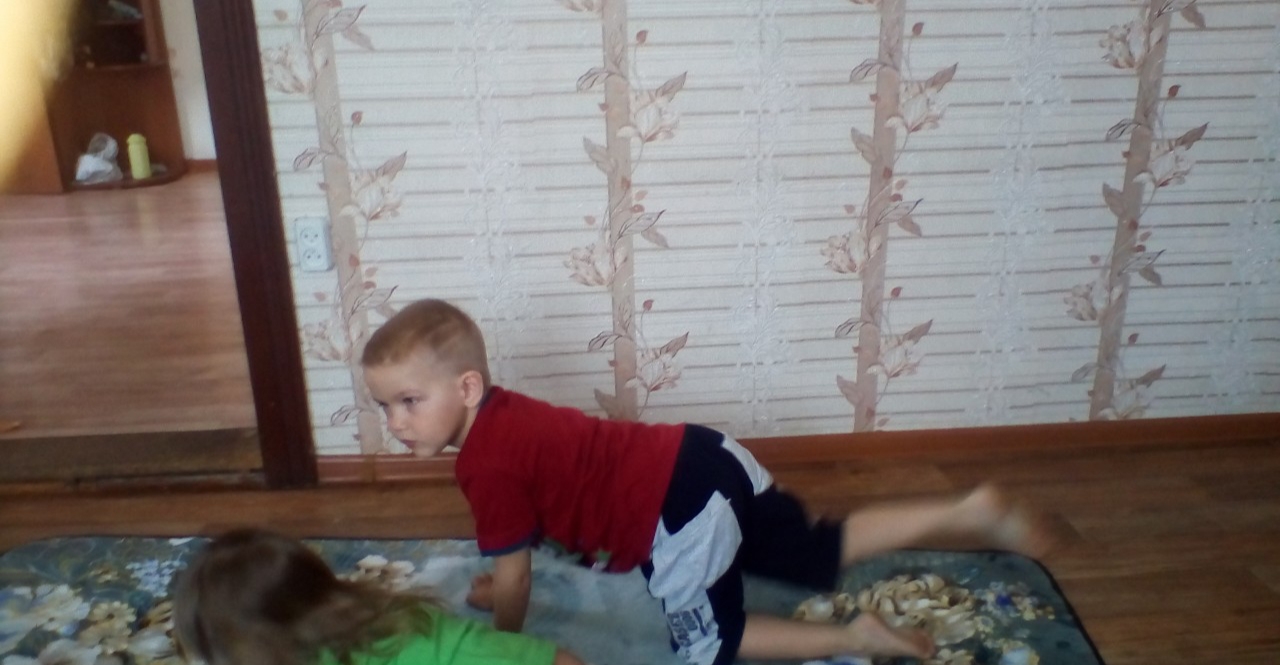 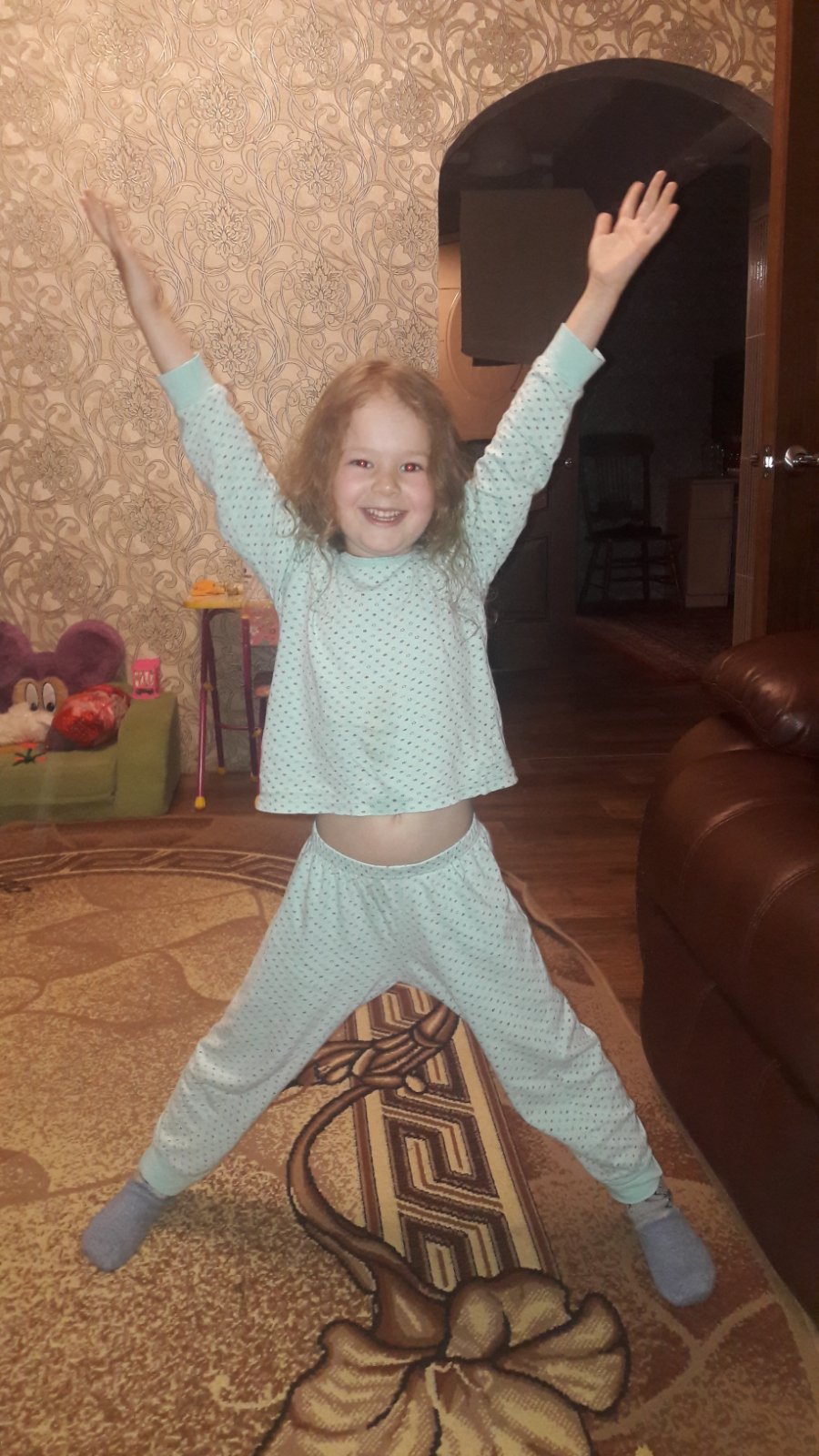 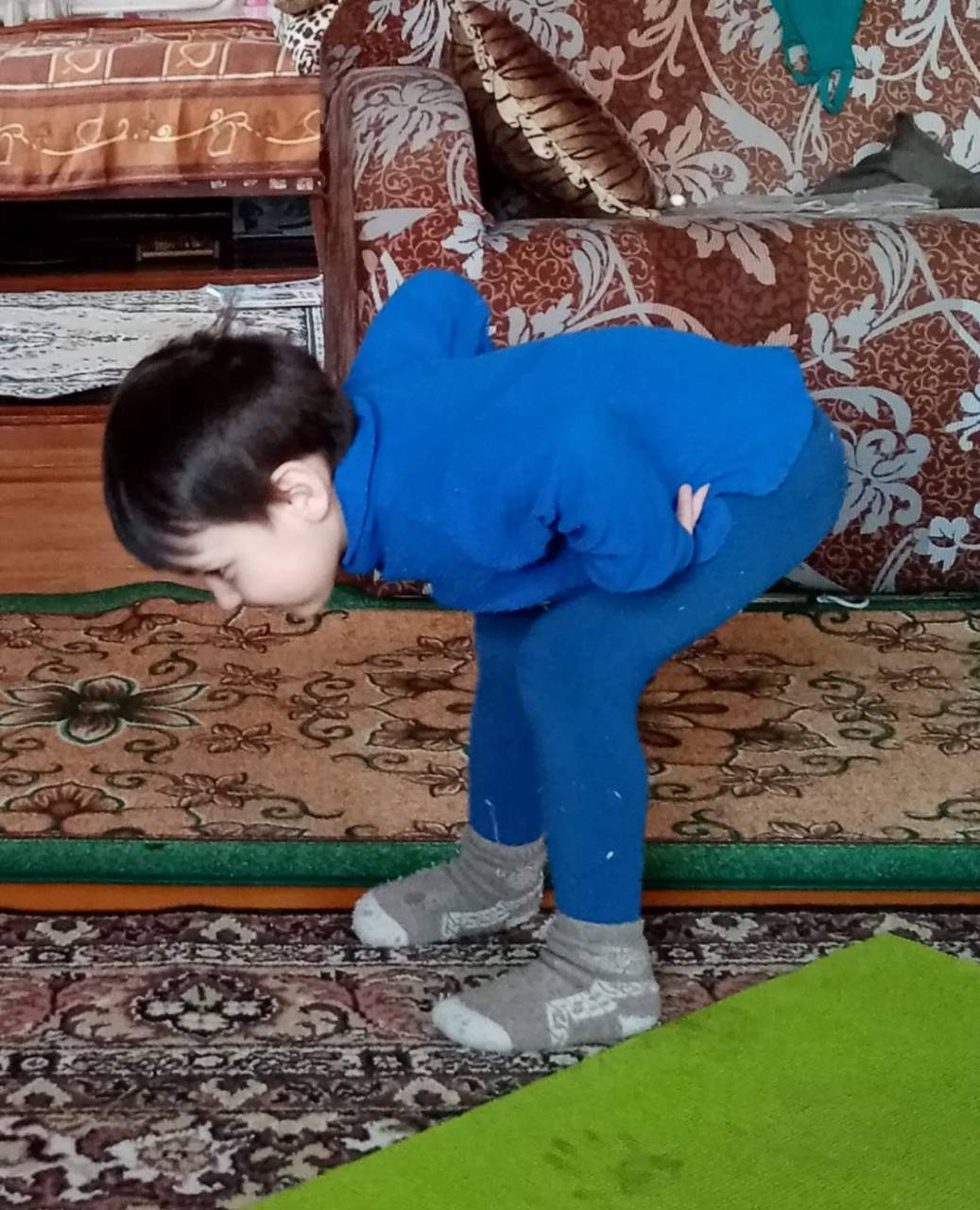 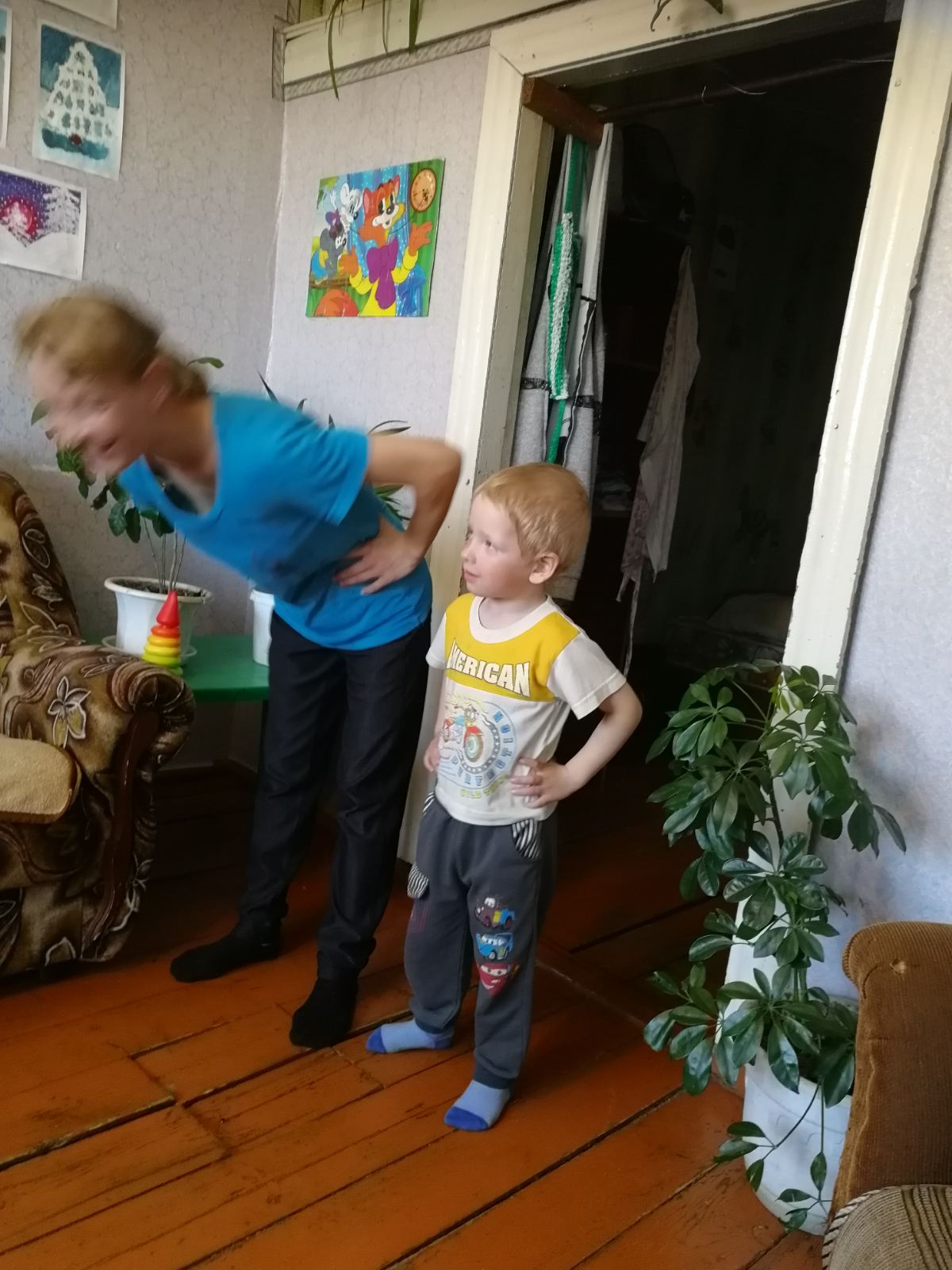 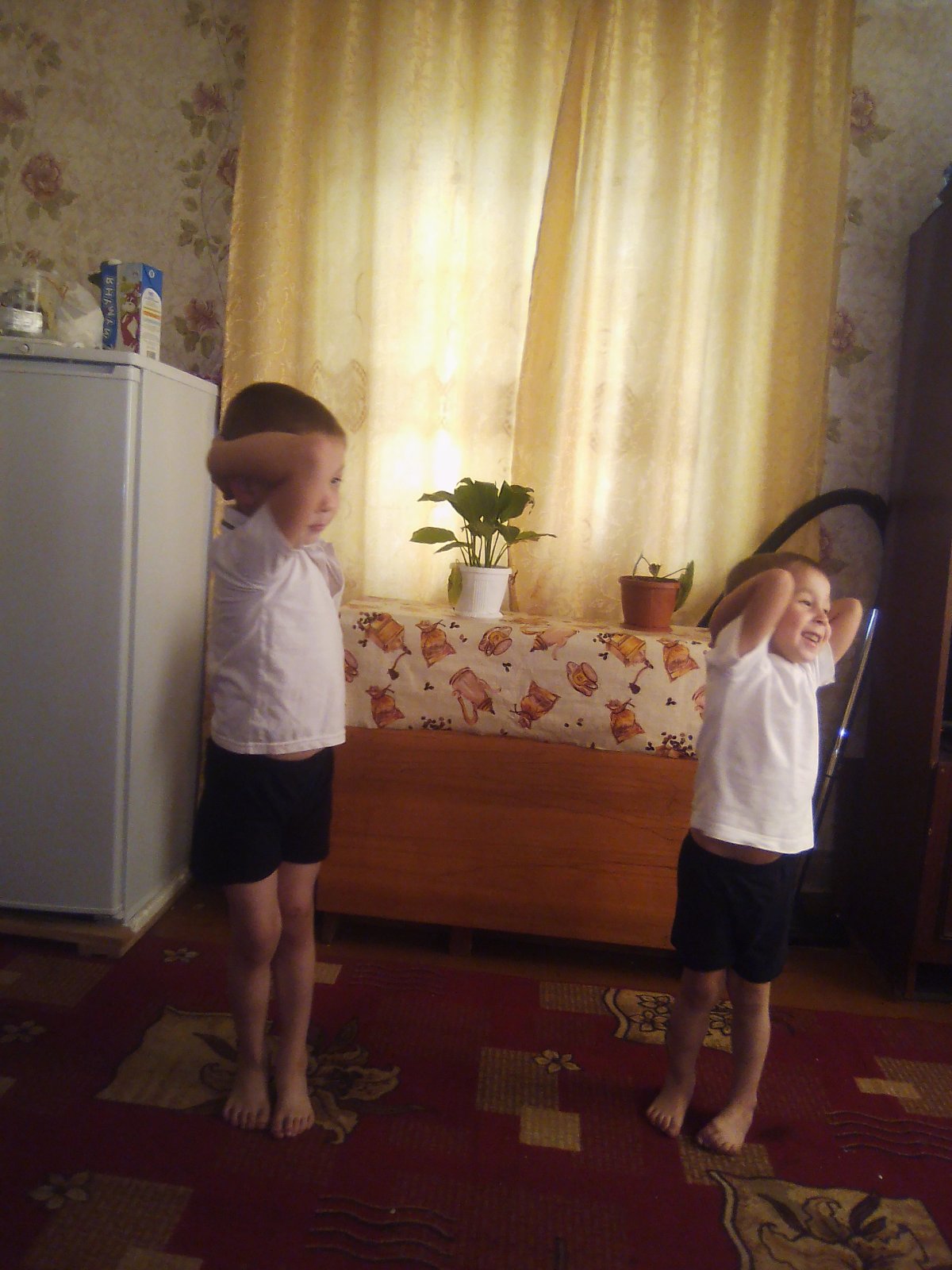 